       Základní škola Brána jazyků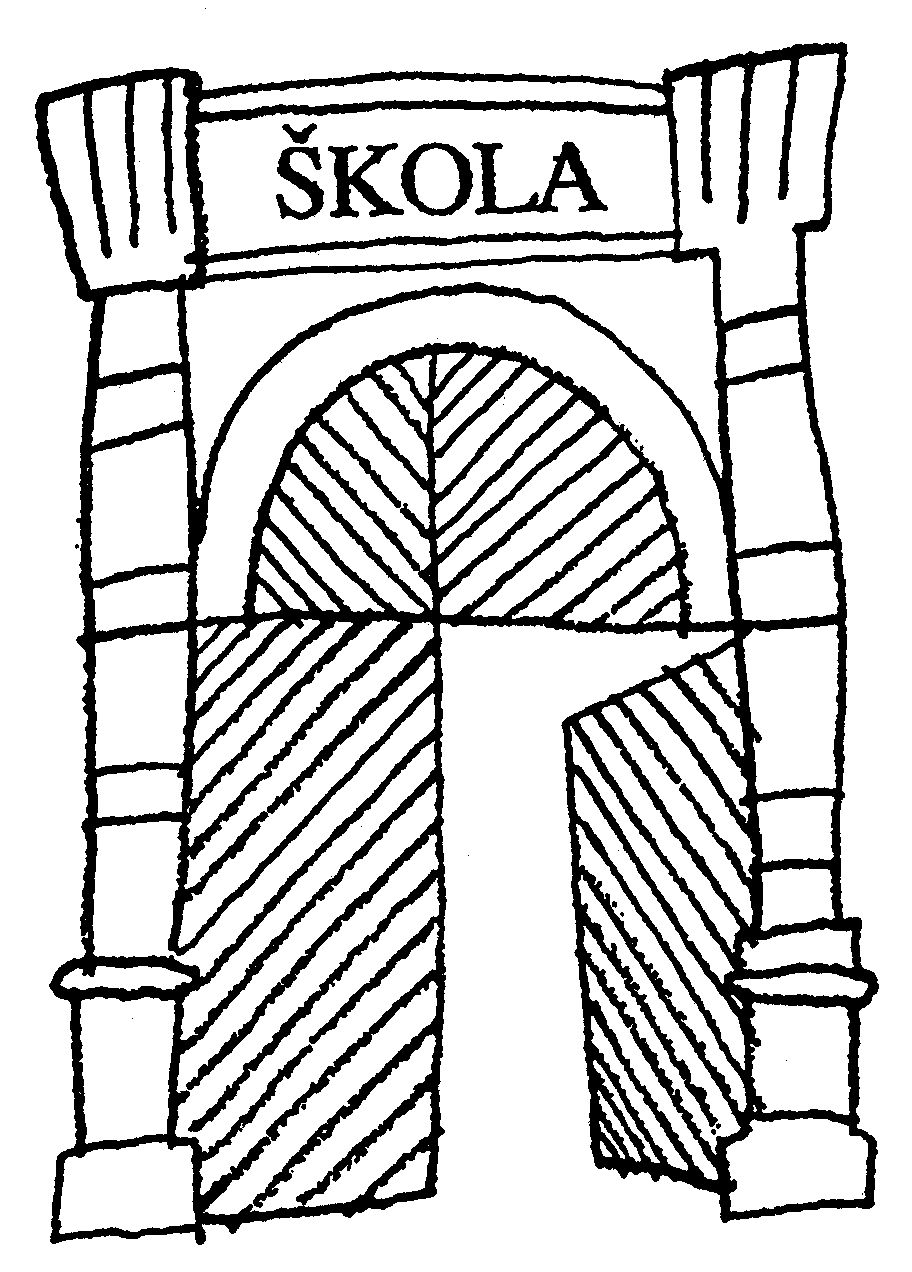               s rozšířenou výukou matematiky     Uhelný trh 4, 110 00 Praha 1 - Staré Město , IČO 60436123            		Tel: 224 211 872                                  e-mail: info@branajazyku.cz,  http://www.branajazyku.czPřihláška k přijímacímu řízení do 7. třídys rozšířenou výukou matematikyškolní rok 20../20..Jméno a příjmení žák.………………………………………………………………………………………….Rodné číslo.……………………….Občanství.…………….....Místo narození.………………………………Adresa školy, kterou žák navštěvuje.………………………………………………………………………….....................................................................................................................................…………………………..Bydliště žáka…………………………………………………………………………………………………...Jméno matky.………………………………………………………………...telefon.………………………...Bydliště matky…………………………………………………………………………………………………...................................................................................................................................…………………………..e-mail........................................................................................................................…………………………...Jméno otce.…………………………………………………………………...telefon.………………………...Bydliště otce……………………………………………………………………………………………………...................................................................................................................................…………………………..e-mail........................................................................................................................…………………………...Důvod změny školy…………..……………………………………………………………………………….………………………………………………….………………………………………………………………V Praze dne…………………………………… Podpisy rodičů*..…………………………………………………………………………………………….* V případě, že bude podepsán jen jeden z rodičů, předpokládá škola v dobré víře, že se jedná o společné rozhodnutí obou rodičů.Přihlášku pošlete spolu s kopií posledního vysvědčení na e-mail ivana.limburska@branajazyku.czPředpokládáme, že se žák učí od 3. třídy anglický jazyk.Žák bude přezkoušen z matematiky a angličtiny.